SISTEM INFORMASI PEMESANAN DAN PROMOSI PRODUK – PRODUK DISTRO DI MAILBOX BERBASIS WEB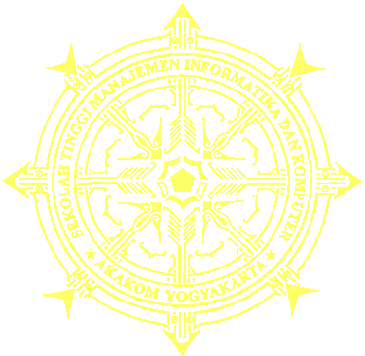 SKRIPSIDiajukan Untuk Memenuhi Persyaratan Guna Menyelesaikan Studi Jenjang Strata Satu Program Studi Sistem Informasi Sekolah Tinggi Manajemen Informatika dan Komputer AkakomYogyakartaDisusun Oleh :Yerri Richard OeiNo. Mhs 	:  015610117Jurusan	:  Sistem InformasiJenjang	:  Strata SatuSEKOLAH TINGGI MANAJEMEN INFORMATIKA DAN KOMPUTERAKAKOMYOGYAKARTA2009HALAMAN PERSETUJUAN         Telah diperiksa dan disetujui      Yogyakarta, 31 Januari 2009MenyetujuiDosen Pembimbing IIndra Yatini Buryadi, S.Kom., M. KomHALAMAN PENGESAHANSistem Informasi Pemesanan Dan Promosi Produk-Produk Distro Di Mailbox Berbasis WebTelah Diuji di Hadapan Dosen Penguji Skripsi dan Dinyatakan Diterima Sebagai Syarat Untuk Memperoleh Gelar Sarjana Komputer Sekolah Tinggi Manajemen Informatika dan Komputer AKAKOM Yogyakarta pada:Hari 	   : Tanggal : Dosen Penguji :Erna Hudianti P., S.Si., M.Si.		1. …………………Indra Yatini Buryadi, S.Kom., M. Kom		2. ……………….L.N Harnaningrum, S.Si, MT		3............................MengetahuiKetua Jurusan SI / S1L.N Harnaningrum, S.Si, MTHALAMAN PERSEMBAHAN Skripsi ini aku persembahkan kepada :The first I wanna say, Thank You for My Sweet heart Jesus Christ, for All thing might, helping and wisdom, learning in my lifeThank you for both my parent’s father ”Marthen Oei” and mother ”Youke Worabay” that support, motivation, critic and materiTo both my brother’s Denny Worabay and Yulian Charles, thank you for all help and supportThank you for my soul Agustina Debriana, for support like as spirit, in happiness and grief together.Thank you for my son Michael Fristian, for support like as spirit, in happinessThank you for all my best friend’s Thomas & Santy, Heri Rianto & Meli Susana Sari, that gift me input, critic, and spirit  HALAMAN MOTTO”You Have More Than You Think””Bukan apa yang TERJADI kepada anda, tetapi SIKAP anda terhadap apa yang TERJADI menentukan HASIL yang anda peroleh ””PRINSIP akan mengubah PIKIRAN seseorang, jika pikiran seseorang itu BENAR, maka TINDAKANnya juga benar.INTISARIPerkembangan teknologi yang sangat pesat sekarang ini terutama dalam bidang teknologi informasi telah menjadikan informasi merupakan kebutuhan yang sangat penting. Karena itu dibutuhkan suatu informasi yang mudah, tepat dan akurat yang dapat membantu menyelesaikan permasalahan yang terjadi dengan hasil yang sesuai dengan yang diharapkan. “Sistem Informasi Pemesanan Dan Promosi Produk-Produk Distro Di Mailbox Berbasis Web” ini bertujuan untuk membantu  mempromosikan produk-produk serta mempermudah user dalam memilih produk yang akan dibeli juga membantu dalam penginputan produk-produk. Sistem Informasi Pemesanan Dan Promosi Produk-Produk Distro Di Mailbox ini dibuat dengan program PHP. Aplikasi ini didesain agar dapat digunakan sebagai mana mestinya dan diharapkan dapat mudah digunakan. Aplikasi ini juga diharapkan dapat membantu user dalam bertransaksi baik itu dalam hal pembelian dan pembayaran.Kata Kunci : Pemesanan, Distro, Mailbox, Pelanggan, Pemasok KATA PENGANTARDengan memanjatkan puji syukur kepada Tuhan Yang Maha Esa yang selalu melimpahkan rahmat dan karunia-Nya sehingga penulis dapat menyelesaikan Skripsi ini. Skripsi yang berjudul Sistem Informasi Pemesanan Dan Promosi Produk – Produk Distro Di Mailbox Berbasis Web. Bukanlah hal yang mudah bagi penulis untuk menyelesaikan tugas yang telah banyak menguras waktu dan tenaga, dimana banyak kendala-kendala yang harus penulis hadapi, namun dengan usaha dan kerja keras serta doa, tugas ini dapat terselesaikan.	Penulis mengakui bahwa Skripsi ini terselesaikan tidak terlepas dari bantuan banyak pihak, baik secara langsung maupun tidak langsung. Untuk itu perkenankanlah pada kesempatan ini penulis menyampaikan terima kasih yang sebesar-besarnya kepada :Bapak Prof. Dr. Ir. Prayoto, M.Sc., selaku Ketua Sekolah Tinggi Manajemen Informatika dan Komputer AKAKOM Yogyakarta.Bapak Ir. M. Guntara, M.T., selaku Pembantu Ketua I Sekolah Tinggi Manajemen Informatika dan Komputer AKAKOM Yogyakarta.Ibu L.N. Harnaningrum, S.Si, M.T., selaku Ketua Jurusan Sistem Informasi Strata Satu (S1) Sekolah Tinggi Manajemen Informatika dan Komputer AKAKOM Yogyakarta.Indra Yatini Buryadi, S.Kom., M. Kom., selaku Dosen  Pembimbing satu yang telah banyak memberikan bimbingan dan pengarahan selama menyusun skripsi ini.MY Family and All My Best Friend’sDemi kesempurnaan penulisan skripsi ini, penulis dengan tulus akan menerima kritikan & saran yang sifatnya membangun. Akhirnya penulis berharap semoga karya ini dapat memberikan sumbangan wawasan dan dapat bermanfaat bagi pembaca.Yogyakarta, 31 januari 2009PenulisJudul:Sistem Informasi Pemesanan Dan Promosi Produk-Produk Distro Di Mailbox Berbasis WebNama:Yerri Richard OeiNomor Mahasiswa:015610117Jurusan:Sistem Informasi / Strata 1Mata Kuliah:SkripsiSemester:Ganjil Tahun 2009